A SEGUITO DI CONTROLLI EFFETTUATI DALL’ASL CN2 E PERVENUTI IN DATA ODIERNA SI COMUNICA CHE L’ACQUA DELL’ACQUEDOTTO MUNICIPALE E’ POTABILESommariva del Bosco, 24/02/2016COMUNE DI SOMMARIVA DEL BOSCOProvincia di Cuneo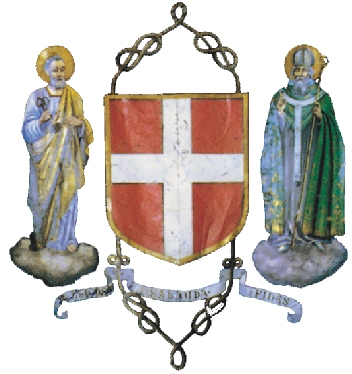 